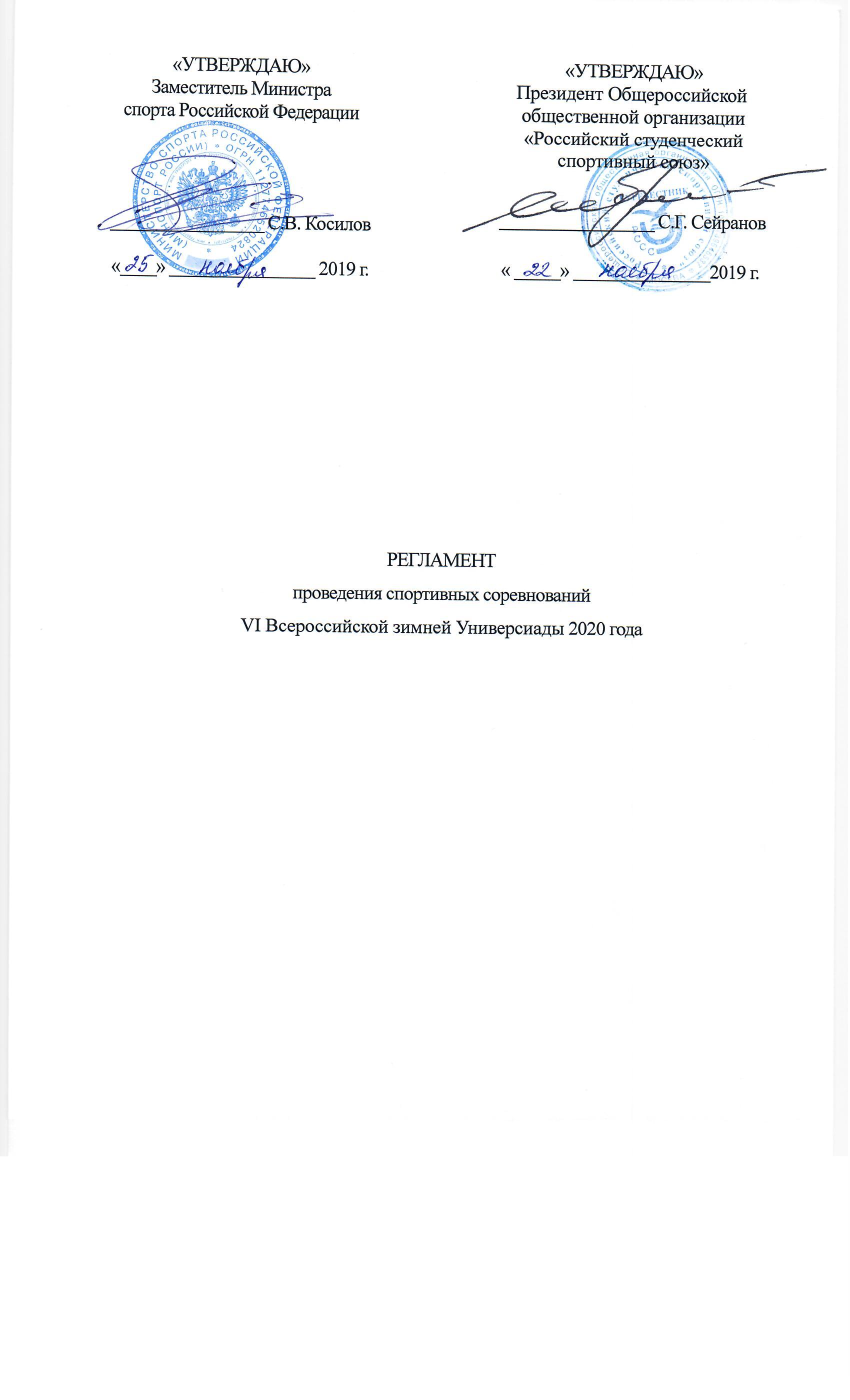 I. ОБЩИЕ ПОЛОЖЕНИЯ1.1.	Настоящий Регламент разработан в соответствии с Положением о спортивных соревнованиях Всероссийских универсиад по летним и зимним видам спорта (далее – Положение), утверждённого Общероссийской общественной организацией «Российский студенческий спортивный союз» (далее – РССС) от 29 октября 2019 года, Министерством спорта Российской Федерации (далее – Минспорт России) от 12 ноября 2019 года и согласованного Министерством науки и высшего образования Российской Федерации от 22 ноября 2019 года.1.2.	VI Всероссийская зимняя Универсиада 2020 года (далее – Универсиада) проводится по следующим видам спорта (дисциплинам):1.3.	Универсиада проводится в два этапа:I этап – региональные спортивные соревнования среди спортивных сборных команд образовательных организаций высшего образования (далее – образовательная организация) по видам спорта в рамках спортивных мероприятий, включенных в календарные планы физкультурных и спортивных мероприятий субъектов Российской Федерации; II этап (далее – Финал) – спортивные соревнования по видам спорта, указанным в разделе I п. 1.2. настоящего Регламента и проводимые в соответствии с настоящим Регламентом.II. МЕСТА И СРОКИ ПРОВЕДЕНИЯIII. ТРЕБОВАНИЯ К УЧАСТНИКАМ И УСЛОВИЯ ИХ ДОПУСКА3.1.	В спортивных соревнованиях Универсиады принимают участие студенты, аспиранты и выпускники 2019 года очной формы обучения образовательной организации, обучающиеся (обучавшиеся) по программам высшего профессионального образования независимо от их гражданства и имеющие спортивную квалификацию в соответствии с Единой всероссийской спортивной классификацией (далее – ЕВСК) не ниже 3 спортивного разряда (далее – спортсмены), если иное не указано в разделе V. настоящего Регламента.3.2.	Возраст спортсмена не должен превышать 25-и лет на 01 января 2020 года (1995 год рождения и моложе).3.3.	К спортивным соревнованиям Финала допускаются спортивные сборные команды образовательных организаций и филиалов образовательных организаций высшего образования (далее - филиалы) по квоте, определенной совместным решением РССС с общероссийской спортивной федерацией и студенческой спортивной лигой по данному виду спорта с учетом результатов, показанных на  всероссийских соревнованиях среди студентов 2018 – 2020 годов и подтверждения участия от образовательных организаций и филиалов, если иное не указано в разделе V. настоящего Регламента.Дополнительно к участию в Финале по видам спорта допускается спортивная сборная команда образовательной организации или филиала, на территории которого проводятся данные спортивные соревнования.3.4.	Основанием для командирования спортивной сборной команды образовательной организации или филиала на Финал является вызов ФГБУ ФЦПСР, оформленный на основании официальных списков участников согласно п. 3.3. и направленный в адрес органа исполнительной власти субъекта Российской Федерации в области физической культуры и спорта в соответствии с Положением и настоящим Регламентом.IV. ЗАЯВКИ НА УЧАСТИЕ4.1.	Руководителем спортивной сборной команды образовательной организации или филиала в комиссию по допуску подается:- официальная заявка спортивной сборной команды образовательной организации или филиала (по форме согласно Приложению № 1) с указанием в таблице полного состава участников (руководитель команды, спортсмены, тренеры и иные специалисты), подписанная руководителем органа исполнительной власти субъекта Российской Федерации в области физической культуры и спорта, ректором Образовательной организации либо директором филиала и врачом медицинского учреждения;- вызов ФГБУ ФЦПСР (копия);- документы в соответствии с п. 5.4. Положения.4.2.	В период проведения Финала, в соответствии с п. 5.4. Положения, каждый участник спортивной сборной команды Образовательной организации или филиала, включая руководителя команды, спортсменов, тренеров и иных специалистов заполняет согласие на обработку персональных данных по форме, установленной 
Приложением № 2. 4.3.	Решение комиссии по допуску на участие спортивной сборной команды образовательной организации по виду спорта (по форме согласно Приложению № 3) утверждается председателем комиссии по допуску и подписывается главным судьей по виду спорта.4.4.	Для участия в Финале, органам исполнительной власти субъектов Российской Федерации в области физической культуры и спорта необходимо не позднее 15 января 2020 года направить по электронной почте universiada2020@mail.ru подтверждение участия (Приложение № 4) с указанием спортивных сборных команд образовательных организаций и количественного состава участников по видам спорта.	Субъекты Российской Федерации, подавшие подтверждение участия (Приложение № 4) позднее 15 января 2020 года, либо исправленное и/или дополненное, на участие в Финале не рассматриваются, соответственно спортивная сборная команда образовательной организации к спортивным соревнованиям не допускается.4.5.	План приезда – отъезда спортивной сборной команды образовательной организации на спортивные соревнования Финала (по форме согласно Приложению № 5) должен быть направлен руководителем команды в соответствующие проводящие организации, назначенные органом исполнительной власти субъекта Российской Федерации в области физической культуры и спорта по месту проведения спортивных соревнований, не позднее, чем за 20 дней до начала спортивных соревнований (контакты ответственных за размещение на местах проведения спортивных соревнований, а также адрес электронной почты будут указаны в вызове ФГБУ ФЦПСР).V. УСЛОВИЯ ПРОВЕДЕНИЯСПОРТИВНЫХ СОРЕВНОВАНИЙ ПО ВИДАМ СПОРТА5.1. БИАТЛОН (040 000 5611Я)5.1.1.	Максимальный состав спортивной сборной команды образовательной организации до 8 человек, в том числе до 6 спортсменов (до 3 мужчин и до 3 женщин) и до 2 тренеров (в том числе 1 руководитель команды).5.1.2.	Общее количество участников на финале до 144 человек, в том числе спортсмены, тренеры и иные специалисты.5.1.3.	Каждый спортсмен должен выступать во всех индивидуальных дисциплинах спортивной программы.5.1.4.	Программа проведения спортивных соревнований на Финале:5.1.5.	Личное первенство определяется по лучшему результату (времени), показанному спортсменами на дистанции. 5.1.6.	Командное первенство среди спортивных сборных команд образовательных организаций определяется по наибольшей сумме очков, набранных всеми спортсменами образовательной организации по таблице.* за места с 21-го до 41-го очки начисляются с уменьшением на одно очко, с 42-го места и далее – по одному очку.5.2. КЁРЛИНГ (036 000 4611Я)5.2.1.	Максимальный состав спортивной сборной команды образовательной организации до 14 человек, в том числе до 10 спортсменов (до 5 мужчин и до 5 женщин) и до 4 тренеров (по 2 тренера на команду мужчин и команду женщин).5.2.2.	Общее количество участников на Финале до 112 человек, в том числе спортсмены и тренеры.5.2.3.	Соревнования командные. Проводятся раздельно среди мужских и женских команд.5.2.4.	В спортивных соревнованиях принимают участие лучшие спортивные сборные команды образовательных организаций по итогам всероссийских соревнований среди студентов по кёрлингу 2018 – 2019 годов.5.2.5.	Программа проведения спортивных соревнований на Финале:5.2.6.	Командное первенство среди спортивных сборных команд образовательных организаций определяется раздельно для команд мужчин и команд женщин по сумме набранных очков.5.3. Конькобежный спорт (045 000 3611Я)5.3.1.	Максимальный состав спортивной сборной команды образовательной организации до 9 человек, в том числе до 8 спортсменов (до 4 мужчин и до 4 женщин) и 1 тренер – руководитель команды.5.3.2.	Общее количество участников на Финале до 160 человек, в том числе спортсмены и тренеры.5.3.3.	Спортивная сборная команда образовательной организации может заявить не более 4-х спортсменов в каждой спортивной дисциплине программы.5.3.4.	Программа проведения спортивных соревнований на Финале:5.3.5.	Личное первенство определяется по лучшему результату (времени), показанному спортсменами на дистанции. 5.3.6.	Командное первенство среди спортивных сборных команд образовательных организаций определяется по наибольшей сумме набранных очков, начисленных по таблице. В командный зачет идут 20 результатов.Конькобежный спорт (ШОРТ-ТРЕК)5.3.7.	Максимальный состав спортивной сборной команды образовательной организации до 11 человек, в том числе до 10 спортсменов (до 5 мужчин и до 5 женщин) и 1 тренер – руководитель команды.5.3.8.	Общее количество участников на Финале до 132 человек, в том числе спортсмены и тренеры.5.3.9.	Спортивная сборная команда образовательной организации может заявить не более 4-х спортсменов в каждой индивидуальной спортивной дисциплине программы.5.3.10. Спортивная квалификация спортсменов – не ниже 2 спортивного разряда.5.3.11. Программа проведения спортивных соревнований на Финале:5.3.12. К старту допускаются спортсмены, чья экипировка и инвентарь соответствуют требованиям части III «Специальные положения и технические правила по шорт-треку» Правил вида спорта «Конькобежный спорт».5.3.13. Спортивные соревнования проводятся по системе «Все финалы».5.3.14. Первый квалификационный круг:- на каждую индивидуальную дистанцию определяется в соответствии с общероссийским временным рейтингом на соответствующую дистанцию;- для эстафетных забегов подготавливается по рейтингу согласно сумме мест, занятых спортсменами спортивной сборной команды образовательной организации на дистанции, которая проводилась в день проведения первого квалификационного круга в соответствующей эстафете.5.3.15. В случае, если спортсмены или команда в эстафете финала «А» не вышли на старт, получили «пенальти» или не финишировали, медалями будут награждаться спортсмены или команда в эстафете из финала «В». В этом случае в итоговом протоколе результатов спортсмены или команда в эстафете финала «А», которые получили «пенальти», не стартовали или не финишировали, займут места не выше четвёртого, если медаль(и) были вручены спортсменам или команде в эстафете финала «В». 	Рейтинговые очки эти спортсмены или команда в эстафете получат в соответствии с местами в итоговом протоколе.5.3.16. Победителями и призёрами на индивидуальных дистанциях становятся спортсмены, занявшие соответственно 1-е, 2-е и 3-е место в финальных забегах «А» на соответствующих дистанциях (в финальных забегах «Б» в случаях, предусмотренных п.5.3.15.).5.3.17. Командное первенство среди спортивных сборных команд образовательных организаций определяется по наибольшей сумме очков, набранных всеми спортсменами образовательной организации на индивидуальных дистанциях и командами в эстафетных забегах по таблице.* за места с 50-го и ниже начисляется по одному очку.5.4. ЛЫЖНЫЕ ГОНКИ (031 000 5611Я)5.4.1.	Максимальный состав спортивной сборной команды образовательной организации до 11 человек, в том числе до 9 спортсменов (до 5 мужчин и до 4 женщин) и до 2 тренеров (в том числе 1 руководитель команды).5.4.2.	Общее количество участников на Финале до 330 человек, в том числе спортсмены, тренеры и иные специалисты.5.4.3. Спортивная сборная команда образовательной организации может заявить:- не более 5-и спортсменов (мужчин) и 4-х спортсменов (женщин) в индивидуальных дисциплинах спортивной программы;- по одной эстафетной команде у мужчин и у женщин;- по одной команде в дисциплине «командный спринт» у мужчин и у женщин.5.4.4.	Программа проведения спортивных соревнований на Финале:5.4.5.	Личное первенство определяется по лучшему результату (времени), показанному спортсменами на дистанции.5.4.6.	Командное первенство среди спортивных сборных команд образовательных организаций определяется по наибольшей сумме очков, набранных спортсменами образовательной организации в каждой индивидуальной дисциплине, командном спринте и в эстафетах по таблице (очки в эстафетах и командном спринте начисляются с коэффициентом 2 (два)).5.5. СПОРТИВНОЕ ОРИЕНТИРОВАНИЕ (083 000 5511Я)5.5.1.	Максимальный состав спортивной сборной команды образовательной организации до 10 человек, в том числе до 8 спортсменов (до 4 мужчин и до 4 женщин) и до 2 тренеров (в том числе 1 руководитель команды).5.5.2.	Общее количество участников на Финале до 200 человек, в том числе спортсмены, тренеры и иные специалисты.5.5.3.	Программа проведения спортивных соревнований на Финале:* расчётное время победителя на три этапа для спортивной дисциплины «лыжная гонка - эстафета - 3 человека» – 75 минут.5.5.4.	Личное первенство определяется по лучшему результату (времени), показанному спортсменами на дистанции. 5.5.5.	В командный зачет идут результаты 3-х мужчин и 3-х женщин в индивидуальных гонках и по одной эстафете у мужчин и одной эстафете у женщин.5.5.6.	Командное первенство среди спортивных сборных команд образовательных организаций определяется по наибольшей сумме очков, набранных спортсменами образовательной организации во всех индивидуальных спортивных дисциплинах и в эстафетах (в эстафетах очки начисляются с коэффициентом 2 (два)) по таблице.* за места с 31-го по 40-е начисляется по два очка, а за места с 41-го и ниже начисляется по одному очку.VI. УСЛОВИЯ ПОДВЕДЕНИЯ ИТОГОВ6.1.	Отчет о проведении I этапа и протоколы по видам спорта, входящим в программу Универсиады (Приложение № 6) направляются по электронной почте universiada2020@mail.ru в течение 3-х дней после окончания спортивных соревнований.6.2.	Отчет главной судейской коллегии по виду спорта о проведении спортивных соревнований Финала (Приложение № 7), протоколы спортивных соревнований и копии именных заявок спортивных сборных команд образовательных организаций представляются в день окончания спортивных соревнований в главную судейскую коллегию Универсиады по электронной почте spartakiada@fcpsr.ru, а оригиналы и отчет о спортивных соревнованиях в полном объеме в трехдневный срок направляется в адрес ФГБУ ФЦПСР: 105064, г. Москва, ул. Казакова, д.18, стр.8., каб. № 33.6.3.	Главная судейская коллегия по виду спорта в период проведения Финала по электронной почте spartakiada@fcpsr.ru представляет в главную судейскую коллегию Универсиады:- в день приезда – решение комиссии по допуску (Приложение № 3);- ежедневно – текущие результаты (протоколы) спортивных соревнований;- в день окончания спортивных соревнований – отчет главной судейской коллегии по виду спорта (по форме согласно Приложению № 7) и итоговые результаты (протоколы) спортивных соревнований, подписанные главным судьей и главным секретарем по виду спорта.1.Биатлон2.Кёрлинг3.Конькобежный спорт Конькобежный спорт (шорт-трек)4.Лыжные гонки5.Спортивное ориентирование2.1.    БИАТЛОН (040 000 5611Я)2.1.    БИАТЛОН (040 000 5611Я)2.1.    БИАТЛОН (040 000 5611Я)Финал22.02 - 28.02.2020г. Красноярск (Красноярский край)2.2.    КЁРЛИНГ (036 000 4611Я)2.2.    КЁРЛИНГ (036 000 4611Я)2.2.    КЁРЛИНГ (036 000 4611Я)Финал25.02 - 29.02.2020г. Новосибирск (Новосибирская область)2.3.    КОНЬКОБЕЖНЫЙ СПОРТ (045 000 3611Я)2.3.    КОНЬКОБЕЖНЫЙ СПОРТ (045 000 3611Я)2.3.    КОНЬКОБЕЖНЫЙ СПОРТ (045 000 3611Я)Финал11.02 - 16.02.2020г. Челябинск (Челябинская область)          КОНЬКОБЕЖНЫЙ СПОРТ (045 000 3611Я) ШОРТ-ТРЕК          КОНЬКОБЕЖНЫЙ СПОРТ (045 000 3611Я) ШОРТ-ТРЕК          КОНЬКОБЕЖНЫЙ СПОРТ (045 000 3611Я) ШОРТ-ТРЕКФинал25.02 - 29.02.2020г. Красноярск (Красноярский край)2.4.    ЛЫЖНЫЕ ГОНКИ (031 000 5611Я)2.4.    ЛЫЖНЫЕ ГОНКИ (031 000 5611Я)2.4.    ЛЫЖНЫЕ ГОНКИ (031 000 5611Я)Финал18.02 - 25.02.2020г. Красноярск (Красноярский край)2.5.    СПОРТИВНОЕ ОРИЕНТИРОВАНИЕ (083 000 5511Я)2.5.    СПОРТИВНОЕ ОРИЕНТИРОВАНИЕ (083 000 5511Я)2.5.    СПОРТИВНОЕ ОРИЕНТИРОВАНИЕ (083 000 5511Я)Финал01.03 - 05.03.2020г. Красноярск (Красноярский край)1 день –день приезда, комиссия по допуску, семинар судей и тренеров день приезда, комиссия по допуску, семинар судей и тренеров день приезда, комиссия по допуску, семинар судей и тренеров 2 день –официальная тренировка3 день –гонка 15 кммужчины040 006 3611Эгонка 12,5 кмженщины040 005 3811Н4 день –официальная тренировка5 день –спринт 10 кммужчины040 035 3611Аспринт 7,5 кмженщины040 034 3611С6 день –масстарт - большой 12 кммужчины040 125 3811Эмасстарт - большой 9 кмженщины040 122 3811Д7 день –день отъездаМесто12345678910Очки60555147444138363432Место11121314151617181920*Очки302928272625242322211 день –день приезда, комиссия по допуску, семинар судей, жеребьёвка, официальная тренировкадень приезда, комиссия по допуску, семинар судей, жеребьёвка, официальная тренировкадень приезда, комиссия по допуску, семинар судей, жеребьёвка, официальная тренировка2 день –кёрлингмужчины, женщины036 001 4611Я3 день –кёрлингмужчины, женщины036 001 4611Я4 день –кёрлинг (полуфиналы, финалы)мужчины, женщины036 001 4611Я5 день –день отъезда1 день –день приезда, комиссия по допуску, семинар судей и тренеровдень приезда, комиссия по допуску, семинар судей и тренеровдень приезда, комиссия по допуску, семинар судей и тренеров2 день –дистанция 500м+500 мженщины045 036 3611Ядистанция 3000 мженщины045 009 3611Ядистанция 1500 ммужчины045 007 3611Я3 день –дистанция 1500 мженщины045 007 3611Ядистанция 500м+500 ммужчины045 036 3611Ядистанция 5000 ммужчины045 010 3611Г4 день –дистанция 1000 мженщины045 006 3611Якомандный забег 6 круговженщины045 035 3611Бдистанция 1000 ммужчины045 006 3611Якомандный забег 8 круговмужчины045 028 3611А5 день –масстарт 16 круговженщины045 002 3611Лмасстарт 16 круговмужчины045 002 3611Лкомандный забег спринт – 3 кругаженщины045 008 3811Якомандный забег спринт – 3 кругамужчины045 008 3811Я6 день –день отъездаМесто12345678910Очки3025222018161412108Место1112131415за места с 16-го и ниже – начисляется 1 очкоза места с 16-го и ниже – начисляется 1 очкоза места с 16-го и ниже – начисляется 1 очкоза места с 16-го и ниже – начисляется 1 очкоза места с 16-го и ниже – начисляется 1 очкоОчки65432за места с 16-го и ниже – начисляется 1 очкоза места с 16-го и ниже – начисляется 1 очкоза места с 16-го и ниже – начисляется 1 очкоза места с 16-го и ниже – начисляется 1 очкоза места с 16-го и ниже – начисляется 1 очко1 день –день приезда, комиссия по допуску, семинар судей и тренеров, официальная тренировка, жеребьевкадень приезда, комиссия по допуску, семинар судей и тренеров, официальная тренировка, жеребьевкадень приезда, комиссия по допуску, семинар судей и тренеров, официальная тренировка, жеребьевка2 день –дистанция 1500 мженщины045 039 3611Ядистанция 1500 ммужчины045 039 3611Яэстафета  4 чел – 3000 мженщины045 043 3611Сэстафета  4 чел – 5000 ммужчины045 044 3611М3 день –дистанция 500 мженщины045 037 3611Ядистанция 500 ммужчины045 037 3611Я4 день –дистанция 1000 мженщины045 038 3611Ядистанция 1000 ммужчины045 038 3611Я5 день –день отъездаМесто12345678910Очки170158148139131124117111105100Место11121314151617181920Очки95908580767268646057Место21222324252627282930Очки53504744413835323028Место31323334353637383940Очки26242220181614131211Место41424344454647484950*Очки109876543211 день –день приезда, комиссия по допуску, семинар судей и тренеров, жеребьёвкадень приезда, комиссия по допуску, семинар судей и тренеров, жеребьёвкадень приезда, комиссия по допуску, семинар судей и тренеров, жеребьёвка2 день –классический стиль 5 кмженщины031 004 3811Склассический стиль 10 кммужчины031 005 3611Я3 день –свободный стиль 5 кмженщины031 014 3811Ссвободный стиль 10 кммужчины031 015 3611Я4 день –официальная тренировка5 день –классический стиль - спринтженщины 1,3 км031 023 3611Яклассический стиль - спринтмужчины 1,5 км031 023 3611Я6 день –эстафета  (3 чел. х 5 км)женщины(1-й этап – классический стиль, 2-й – 3-й этапы – свободный стиль)(1-й этап – классический стиль, 2-й – 3-й этапы – свободный стиль)(1-й этап – классический стиль, 2-й – 3-й этапы – свободный стиль)эстафета  (4 чел. х 7,5 км)мужчины(1-й – 2-й этапы – классический стиль, 3-й – 4-й этапы – свободный стиль)(1-й – 2-й этапы – классический стиль, 3-й – 4-й этапы – свободный стиль)(1-й – 2-й этапы – классический стиль, 3-й – 4-й этапы – свободный стиль)7 день –командный спринт (свободный стиль)мужчины031 035 3611Якомандный спринт (свободный стиль)женщины031 035 3611Я8 день –день отъездаМесто12345678910Очки100928578716461595755Место11121314151617181920Очки53514947454341393735Место21222324252627282930Очки33312927262524232221Место31323334353637383940Очки20191817161514131211Место41424344454647484950Очки109876543211 день –день приезда, комиссия по допуску, семинар судейдень приезда, комиссия по допуску, семинар судейдень приезда, комиссия по допуску, семинар судей2 день –лыжная гонка - спринтженщины083 013 3811Ялыжная гонка - спринтмужчины083 013 3811Я3 день –лыжная гонка - эстафета - 3 человека*женщины083 018 3811Ялыжная гонка - эстафета - 3 человека*мужчины083 018 3811Я4 день –лыжная гонка - классикаженщины083 014 3811Ялыжная гонка - классикамужчины083 014 3811Я5 день –день отъездаМесто12345678910Очки80706050454035302725Место11121314151617181920Очки22201817161514131211Место21222324252627282930*Очки10987654333